栃土施管18号　　　　　　　　　　　　　　　　　　　　　　　　　　　　　　　　　　　　　　　　　　　　　　　　　　　　　　　　　　　　　　　　　令和4年6月23日　行政機関等各位　建設会社各位栃木県土木施工管理技士会　　　　　　　　　　　　　　　　　　　　　　　　　会　長　　山　根　良　信「公共工事における積算マネジメントと契約変更」「公共工事と会計検査に関する講習会」のご案内平素より当会の事業に関しご協力を賜り厚く御礼申し上げます。さて、この度、公共工事に携わる受発注者の皆様を対象として、標記講習会を開講することと致しました。講習は午前・午後の2部構成であり、午前は、受発注者双方が「適正な設計と積算」、「設計・契約変更」を円滑に行うための留意事項等を解説します。午後は、設計・積算・施工の事例を中心として、会計検査院が指摘を行った工事に関して、改善・防止策を解説する内容となっています。毎年、受発注者双方から大変好評をいただいている講習会でありますので、ぜひ、受講をご検討下さい。なお、受講を希望の際は、別途【開催要領】に付属の受講申込書により、（一財）経済調査会あてにお申込下さい。お問い合わせも同会に直接お願い申し上げます。　　（記）1．日　　　時　令和4年8月31日（水）9:00～17:002．場　　　所　栃木県建設産業会館3階大会議室3．主　　　催（一社）栃木県建設業協会、栃木県土木施工管理技士会栃木県森林土木建設業協会、（一財）経済調査会4．定　　　員　70名5．受　講　料　栃木県建設業協会、栃木県土木施工管理技士会会員企業　7,500円/1名（テキスト代別途）　　　　　　　 上記以外　8,500円/1名（図書テキスト代別途）6．講　　　師　【第1部】「公共工事における積算マネジメントと契約変更」　　　　　　　　　　　　（一財）経済調査会　技術顧問　和田　祐二　氏　　　　　　　　　　　　　　　　　　　　　　　　　　（元国土交通省職員）　　　　　　　 【第2部】「公共工事と会計検査に関する講習会」　　　　　　　　　　　　　（一財）経済調査会　技術顧問　芳賀　昭彦　氏　　　　　　　　　　　　　　　　　　　　　　　　　　（元会計検査院職員）7. そ　の　他　※駐車台数に限りがありますので、公共交通機関のご利用にご協力願います。※新型コロナウイルスの感染拡大状況によっては、講習会を中止・延期する場合もありますので、ご了承願います。　※新型コロナウイルスの感染防止のため、別途【受講者の皆様へのお願い】を必ずご参照願います。少しでも安全な講習を行うために　受 講 者 の 皆 様 へ の お 願 い新型コロナウイルス感染症の対策として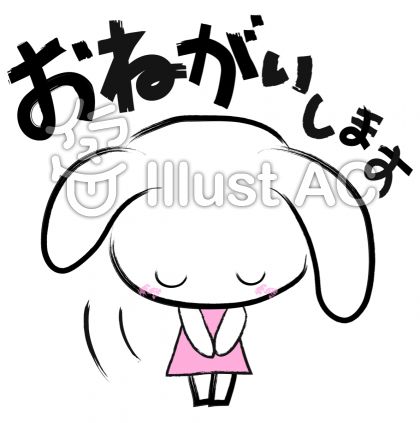 下記の通り徹底したいと思いますので、ご協力の程宜しくお願い申し上げます。１．朝、もしくはご出発時に必ず検温をいただき、37度5分以上の場合又は少しでも体調のすぐれない場合は、参加をとり止めて下さい。２．マスクの着用にご協力願います。事務局、講師マスクを着用して対応させていただきます。３．会場内に手指消毒液、洗面所に液体石鹸を設置しておりますので消毒にご協力願います。４．講師と受講者の席の間は2ｍ、受講者間の机の配置を近接距離にならないように配置させていただきます。５．定期的に換気を行います。６．お食事の前にも、手洗いを励行して下さい。